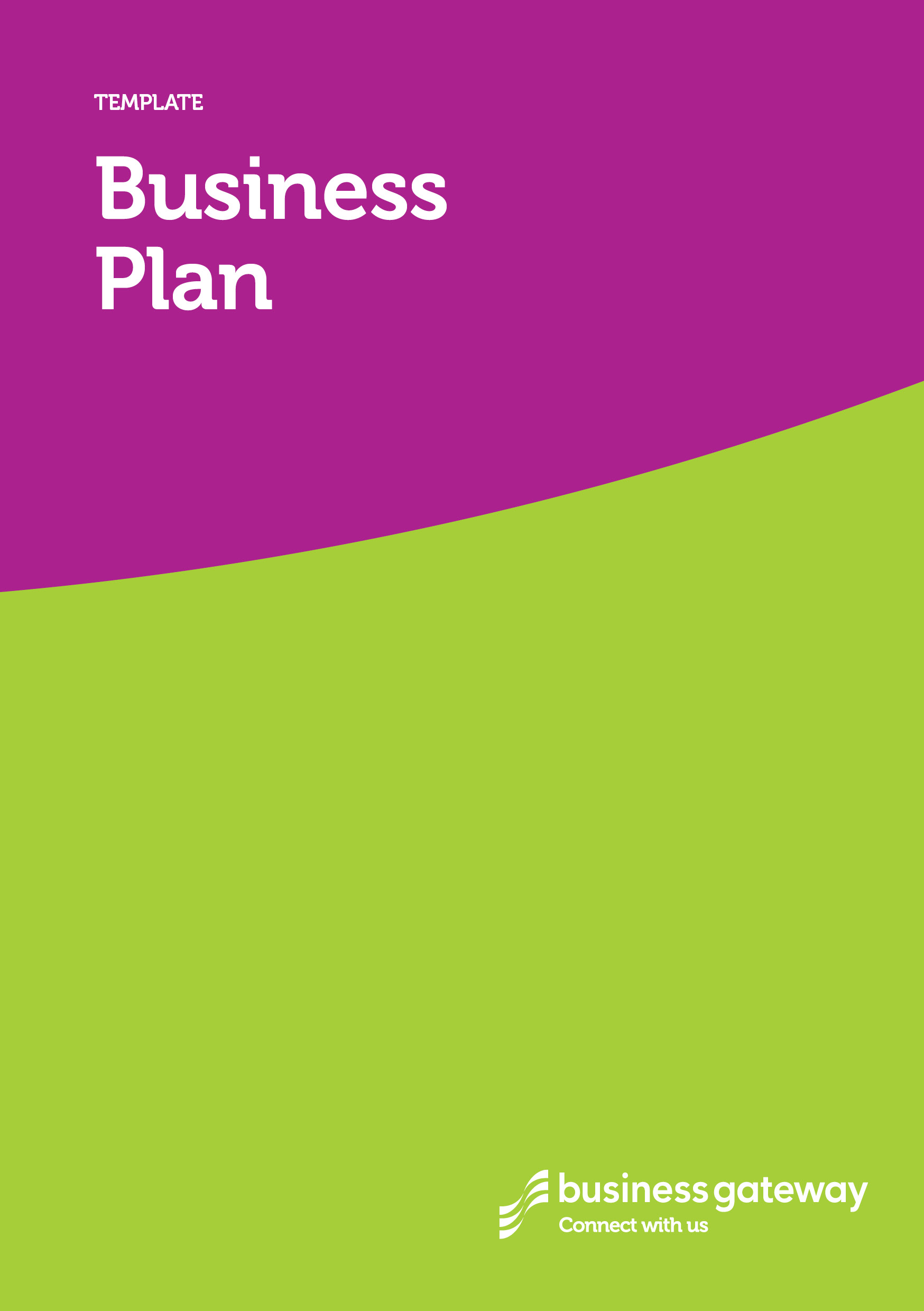 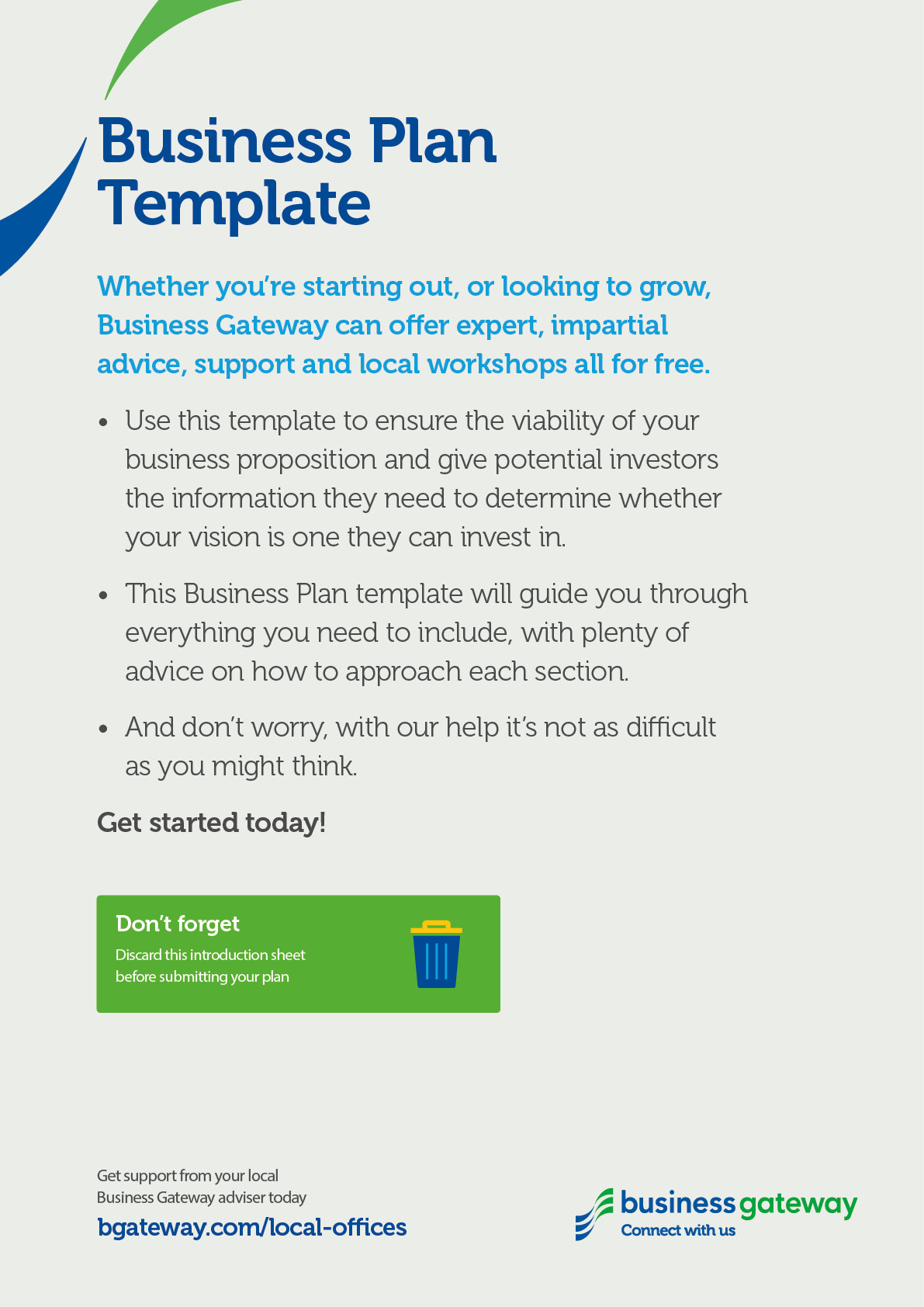 Name:      Business Plan for:      (Please use this template in conjunction with the guide Prepare a business plan)Business plan contentsExecutive Summary	11. Executive summary	12. Business details	2Key personnel	3Vision	43. Business Overview	44a. Business goals	44b. What the business does	54c. What makes the business different	54e. Legal requirements	6Marketing	75. Market research	76. Market Overview	77. Competitor analysis	88. Sales	99. Marketing	910. Pricing	10Running the business	1111. Staff	1112. Premises	1113. Suppliers	1114. Equipment	1215. Managing operational risks	12Finance	1316. Finance	1317. Profit and loss forecast	1518. Sourcing finance	1619. Cash flow forecast	17Executive SummaryVisionMarketingRunning the businessFinance (The financial section of the template is intended for business planning purposes only. If financial tables are to be used for any other purpose other than cash flow management, then we strongly recommend you consult an accountant or tax advisor)Please double click in the table below to access the embedded Microsoft Excel sheets to input your figures, Microsoft Excel will automatically update the total for you. If you do not have access to Microsoft Excel you can use the link below this table and save the file onto your PC. You can then use Open Source Software such as Google Docs or OpenOffice to access the information by uploading the file into this software. Please note that all tables can be customised and additional rows and categories can be added.You can also download the start up costs table shown above in Microsoft Excel format. You can also download the personal survival budget table shown above in Microsoft Excel format.You can also download the profit and loss forecast table shown above in Microsoft Excel format.You can also download the sourcing finance table shown above in Microsoft Excel format.Document Version:Date:Completed by:1. Executive summary(We suggest you complete this section after you have completed the other sections of the Business Plan).2. Business detailsCompany name:Address:Telephone number:Legal status:Advisors:Are you / will you be VAT registered:Do you have an online presence:The business will: (Provide a brief description of what your business will do)Key personnelDetails of owner(s):Name:      Position/main responsibilities:      Experience and knowledge of our industry:      Previous employment:      Key skills brought to the business:      Business experience and any training undertaken:      Academic/professional qualifications:      Most recent salary £      Other key personnel (including shareholders):Name:      Position/main responsibilities:      Experience and knowledge of our industry:      Previous employment:      Key skills brought to the business:      Business experience and any training undertaken:      Academic/professional qualifications:      Most recent salary £      3. Business OverviewSum up your business idea:4a. Business goalsWhat do you want to achieve in your first year of business? (for example, turnover of £100,000 or trading at breakeven)Where do you see your business in 3-5 years’ time?4b. What the business does4c. What makes the business differentYour product/service is unique or different compared with the competition because: 4d. SWOT analysisWhat are the key strengths of your business:What are the key weaknesses of your business:What are the opportunities:What are the threats your business faces:4e. Legal requirements (including regulations and licences particular to your business)The legal and insurance requirements that apply in your business are:You will meet your legal and insurance requirements by:5. Market researchTrends in your chosen market are:How you know this:6. Market OverviewThe customer groups you will be selling to are and what is the market size are:Your customer research has shown what your customers want is:How you know this:How many customers / clients do you require and what will you sell them7. Competitor analysisWhat information have you gathered on your competitorsHow you can improve on their offer and/or price(s):Competitive advantage:8. Sales9. Marketing How and where will you promote your product/service?10. PricingHow you can calculate your prices:How your prices compare with the competition:
Reasons for the difference between your price(s) and your competitors’ price(s):11. Staff12. Premises13. SuppliersYour key suppliers and their credit terms14. Equipment15. Managing operational risks16. FinanceCalculate how much money you need before you start trading
* Total from here should be used in 22 Sourcing finance belowPersonal survival budget 
Estimated annual personal expenditure (this helps you work out the minimum amount you need to earn from your business in the first year and how much money you might need to borrow to start the business)17. Profit and loss forecast18. Sourcing financeTotal borrowing requirement for the business19. Cash flow forecast See Excel file that accompanies this Business Plan 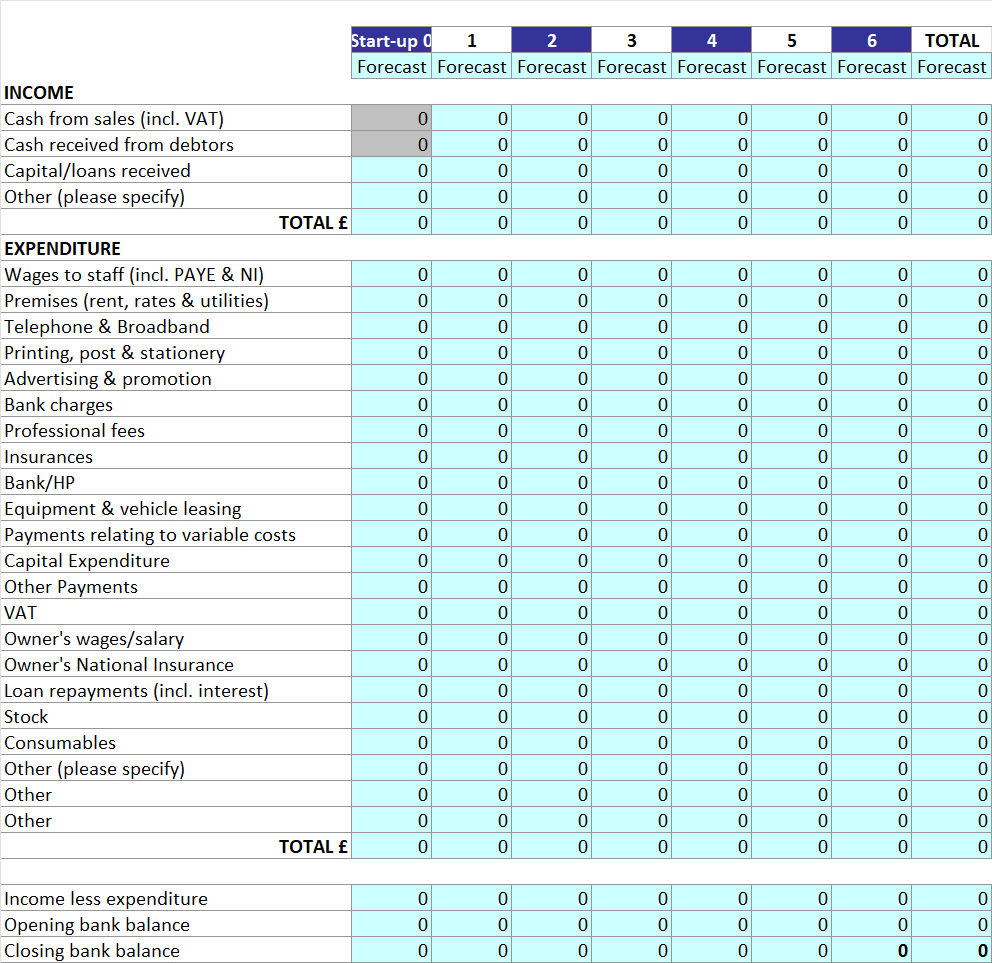 